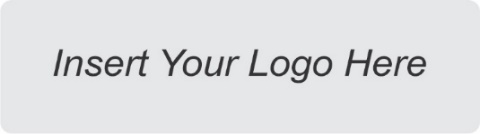 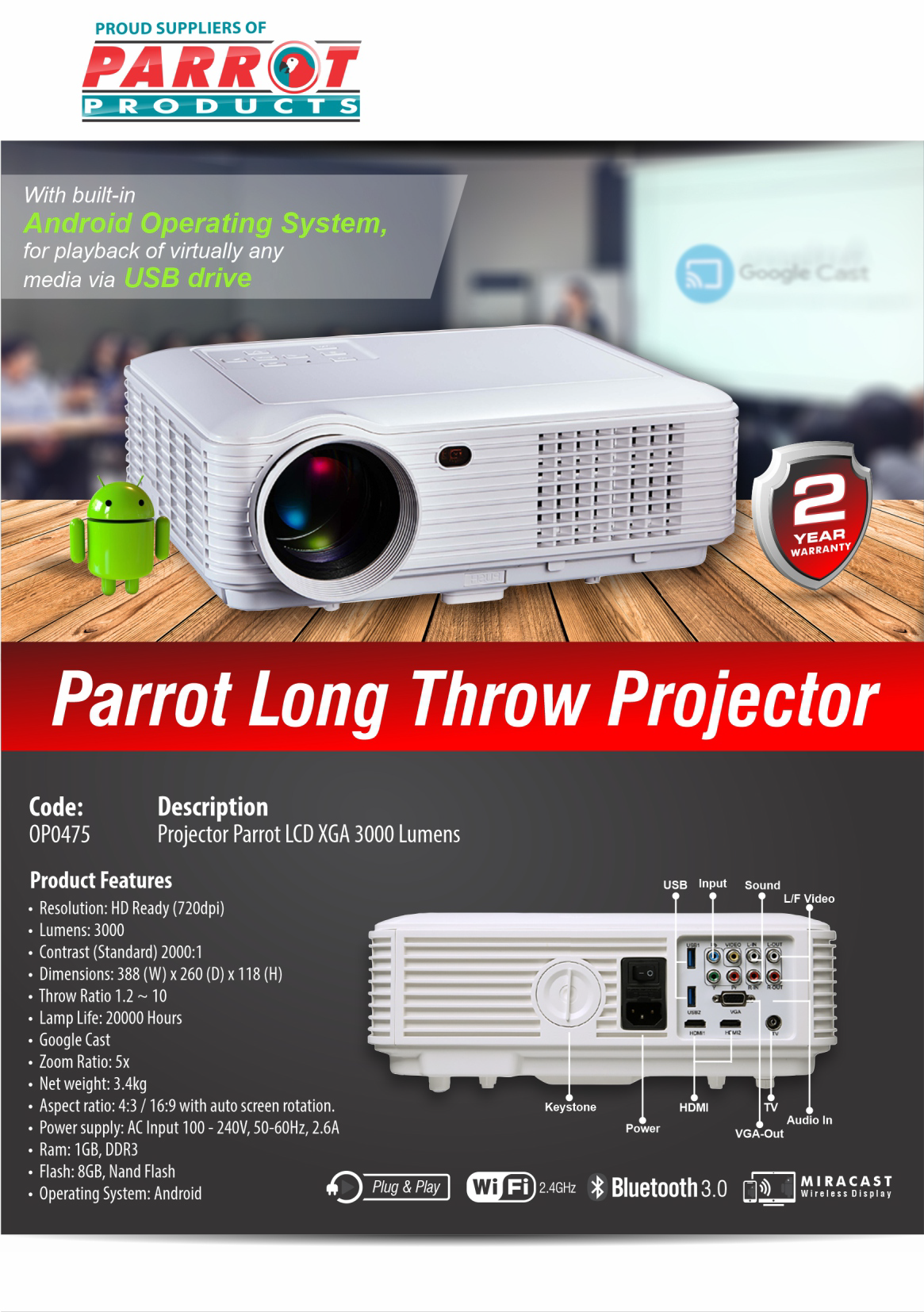 R.R.P. Excl.VAT:R 3 925.00For more information contact us on:Tel: 0123 456 8910 / Email: info@companyname.co.za / Webiste: www.companyname.co.za